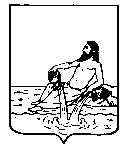 ВЕЛИКОУСТЮГСКАЯ ДУМАВЕЛИКОУСТЮГСКОГО МУНИЦИПАЛЬНОГО ОКРУГАР Е Ш Е Н И Е   от       01.03.2024          №      18                  ___________________________________________________________________________                   ______________________г. Великий УстюгВ соответствии с Федеральным законом от 06.10.2003 № 131-ФЗ «Об общих принципах организации местного самоуправления в Российской Федерации», законом Вологодской области от 10.12.2014 N 3529-ОЗ «О некоторых вопросах организации и деятельности органов местного самоуправления на территории Вологодской области», статьями 25, 28 и 33 Устава Великоустюгского муниципального округа Вологодской области и на основании протокола заседания конкурсной комиссии по проведению конкурса на замещение должности Главы Великоустюгского муниципального округа Вологодской области от 01.03.2024,Великоустюгская Дума РЕШИЛА:1. Избрать Главой Великоустюгского муниципального округа Вологодской  области на постоянной основе сроком на пять лет Абрамова Ивана Алексеевича.2. Настоящее решение вступает в силу со дня принятия и подлежит официальному опубликованию. Об избрании Главы Велико-устюгского муниципального округа Вологодской областиПредседатель Великоустюгской Думы_______________С.А. КапустинГлава Великоустюгского муниципального округа Вологодской области _______________ И.А. Абрамов      